                 Проєкт Анатолій ТОНКОШКУРИЙ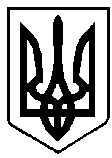 ВАРАСЬКА МІСЬКА РАДА  ВИКОНАВЧИЙ КОМІТЕТВАРАСЬКОЇ МІСЬКОЇ РАДИ Р І Ш Е Н Н Я                                          20 липня 2022 року                                                     		 №224-ПРВ-22-1440Про внесення змін до рішення виконавчого комітету від 19.08.2021 № 254 «Про утворення  Вараської міської ланки територіальної підсистеми єдиної державної системи цивільного захисту та затвердження Положення про неї»З метою ефективного виконання завдань у сфері цивільного захисту, реагування на надзвичайні ситуації та ліквідації їх наслідків у мирний час та в особливий період, на виконання статті 10 Кодексу цивільного захисту України, постанови Кабінету Міністрів України від 09 січня 2014 року №11 «Про затвердження Положення про єдину державну систему цивільного захисту», постанови Кабінету Міністрів України від 11 березня 2015 року №101 «Про затвердження  типових положень про функціональну і територіальну підсистеми єдиної державної системи цивільного захисту», керуючись пунктом 3 статті 36 Закону України «Про місцеве самоврядування в Україні», виконавчий комітет Вараської міської ради ВИРІШИВ:1. Внести зміни до рішення виконавчого комітету Вараської  міської ради  від 19.08.2021 № 254 «Про утворення  Вараської міської ланки територіальної підсистеми єдиної державної системи цивільного захисту та затвердження Положення про неї», а саме додаток 4 до Положення про Вараську міську ланку територіальної підсистеми єдиної державної системи цивільного захисту  викласти в новій редакції (додається).2. Контроль за виконанням  рішення покласти на міського голову. Міський голова                                                                Олександр МЕНЗУЛ